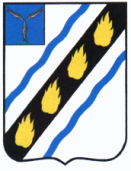 ЗОЛОТОСТЕПСКОЕ  МУНИЦИПАЛЬНОЕ  ОБРАЗОВАНИЕ СОВЕТСКОГО  МУНИЦИПАЛЬНОГО  РАЙОНА  САРАТОВСКОЙ  ОБЛАСТИСОВЕТ  ДЕПУТАТОВ (третьего созыва)РЕШЕНИЕОт 22.11.2013 г. № 12с.Александровка О внесении изменений в решение Советадепутатов Золотостепского муниципальногообразования от 23.11.2012  № 202 Руководствуясь  Федеральным законом от 06.10.2003 № 131-ФЗ «Об общих принципах организации местного самоуправления в Российской Федерации», Уставом  Золотостепского  муниципального  образования, Совет  депутатов  Золотостепского муниципального образования  РЕШИЛ:1. Внести в приложение к решению Совета депутатов Золотостепского муниципального образования от 23.11.2012  № 202 «Об утверждении Положения о порядке организации и проведения  Публичных  слушаний в  Золотостепском  муниципальном  образовании» следующие  изменения:- в пункте  3.3. раздела  3  Положения слова  «не менее 30 человек» заменить  словами « не менее 50 человек». 2. Настоящее решение вступает в силу по истечении десяти дней после его официального опубликования (обнародования) в установленном порядке.Глава Золотостепского муниципального образования  			А.В. Трушин